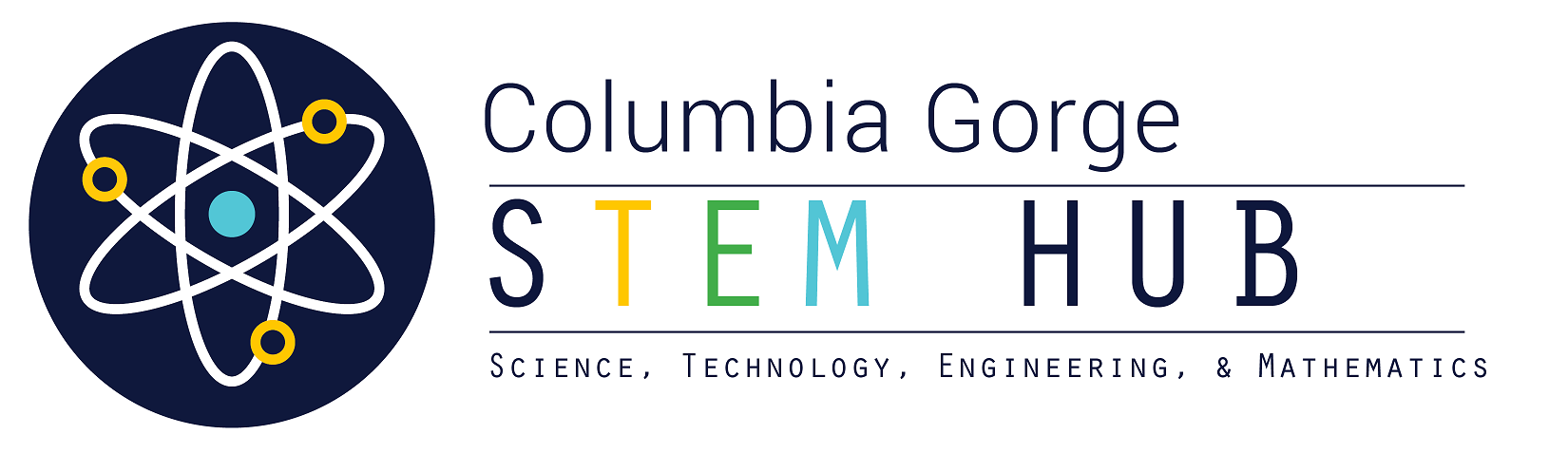 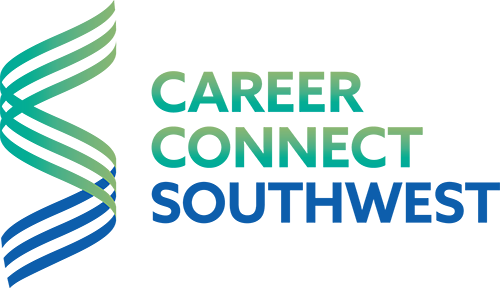 Gorge Career Connect Partner Contribution 2021-22Please return this form by email to the regional lead who sent it to you. Or:By Mail:Columbia Gorge STEM Hub400 East Scenic Drive, Suite 207The Dalles, OR 97058By Fax:Columbia Gorge STEM HubAttn: Christy Christopher541-296-2965Your name: _____________________________ Company Name: ________________________________Contact email: _____________________________________________________________Contact phone: ____________________________________________________________Are you committing on behalf of yourself or your company? ___ company    ___individualNumber of employees at your company that you anticipate participating _________Contribution for 2021-22→ If you are answering on behalf of your company, please put the total for the organization.→ Individual contributors: please note how many of these activities you’re interested in supporting.Please note: the degree to which all volunteer contributions will be fully utilized each year will depend on the demand from educators and students.As we develop these opportunities over the summer and next school year, we will follow up directly for next steps.Contribution for 2021-22→ If you are answering on behalf of your company, please put the total for the organization.→ Individual contributors: please note how many of these activities you’re interested in supporting.Please note: the degree to which all volunteer contributions will be fully utilized each year will depend on the demand from educators and students.As we develop these opportunities over the summer and next school year, we will follow up directly for next steps.Guest Speaker, in person or virtuallyPresent directly to a class or at an event, bringing real life connections to their learning.(~1 hour, at least 1x per year)	How many per year?______________Worksite tour, in person or virtuallyHost a field trip for a middle or high school class that is studying concepts related to your company’s work.(1-2 hours at least once in year)	How many per year?______________Job Shadow Host Host a high school student for a half-day visit at your worksite, helping them know more about your field.(3-5 hours at least once in year)	How many per year?______________Flipped Internship or industry challenge project A project-based collaboration with a class, especially those related to trades or career and technical education courses. (~3 weeks, 2-4 hours per week)How many per year?______________Unpaid Internship Mentor a student through a deep career exploration for academic credit, during school year. Schedule to be confirmed mutually by the mentor and intern. In-person at worksite or remote.(~6 weeks, 40 hours per student worker)How many per year?______________Is your company interested in financially supporting this project?      Yes      Maybe      NoLevels: $5000, $2000, $1500, $1000, $500, other (total goal $55,000)Is your company interested in financially supporting this project?      Yes      Maybe      NoLevels: $5000, $2000, $1500, $1000, $500, other (total goal $55,000)Anything else we should know? Anything else we should know? 